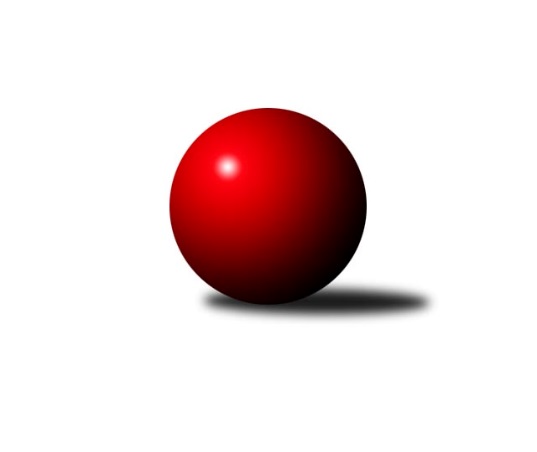 Č.7Ročník 2021/2022	30.4.2024 Krajský přebor Libereckého kraje 2021/2022Statistika 7. kolaTabulka družstev:		družstvo	záp	výh	rem	proh	skore	sety	průměr	body	plné	dorážka	chyby	1.	TJ Doksy A	7	7	0	0	37.0 : 5.0 	(45.0 : 11.0)	1737	14	1183	554	19.7	2.	TJ Bižuterie Jablonec n.N. A	7	5	2	0	30.0 : 12.0 	(33.5 : 22.5)	1655	12	1166	489	35	3.	TJ Kuželky Česká Lípa B	7	5	1	1	27.0 : 15.0 	(31.5 : 24.5)	1652	11	1160	492	29.9	4.	SK Šluknov B	7	4	1	2	25.0 : 17.0 	(31.0 : 25.0)	1595	9	1128	467	36.4	5.	TJ Dynamo Liberec B	7	4	0	3	22.5 : 19.5 	(29.0 : 27.0)	1622	8	1144	478	39	6.	SK Skalice C	7	3	1	3	20.0 : 22.0 	(28.0 : 28.0)	1588	7	1129	459	49.7	7.	TJ Lokomotiva Liberec B	7	2	1	4	19.0 : 23.0 	(28.0 : 28.0)	1557	5	1089	469	37.6	8.	TJ Bižuterie Jablonec n.N. B	7	2	1	4	16.0 : 26.0 	(19.5 : 36.5)	1529	5	1094	436	49.6	9.	SK Skalice B	6	2	0	4	16.0 : 20.0 	(25.5 : 22.5)	1584	4	1128	457	47.5	10.	TJ Doksy B	7	1	1	5	12.0 : 30.0 	(17.0 : 39.0)	1475	3	1061	414	49.7	11.	TJ Spartak Chrastava	6	1	0	5	10.0 : 26.0 	(20.5 : 27.5)	1519	2	1077	442	47.2	12.	TJ Kuželky Česká Lípa C	7	1	0	6	11.5 : 30.5 	(19.5 : 36.5)	1548	2	1114	435	54.4Tabulka doma:		družstvo	záp	výh	rem	proh	skore	sety	průměr	body	maximum	minimum	1.	TJ Bižuterie Jablonec n.N. A	4	3	1	0	17.0 : 7.0 	(18.0 : 14.0)	1607	7	1653	1574	2.	TJ Doksy A	3	3	0	0	17.0 : 1.0 	(22.0 : 2.0)	1663	6	1689	1645	3.	TJ Kuželky Česká Lípa B	4	2	1	1	14.0 : 10.0 	(17.5 : 14.5)	1698	5	1783	1595	4.	SK Skalice C	4	2	1	1	13.0 : 11.0 	(17.0 : 15.0)	1685	5	1726	1630	5.	SK Skalice B	3	2	0	1	14.0 : 4.0 	(18.5 : 5.5)	1810	4	1824	1781	6.	TJ Dynamo Liberec B	3	2	0	1	9.0 : 9.0 	(12.0 : 12.0)	1736	4	1753	1714	7.	TJ Lokomotiva Liberec B	4	2	0	2	12.0 : 12.0 	(16.0 : 16.0)	1625	4	1667	1597	8.	TJ Bižuterie Jablonec n.N. B	3	1	1	1	8.0 : 10.0 	(8.0 : 16.0)	1494	3	1523	1477	9.	TJ Spartak Chrastava	3	1	0	2	7.0 : 11.0 	(11.5 : 12.5)	1563	2	1587	1536	10.	SK Šluknov B	3	1	0	2	6.0 : 12.0 	(9.5 : 14.5)	1583	2	1636	1550	11.	TJ Kuželky Česká Lípa C	4	1	0	3	7.5 : 16.5 	(11.0 : 21.0)	1556	2	1624	1489	12.	TJ Doksy B	3	0	0	3	3.5 : 14.5 	(6.0 : 18.0)	1425	0	1461	1390Tabulka venku:		družstvo	záp	výh	rem	proh	skore	sety	průměr	body	maximum	minimum	1.	TJ Doksy A	4	4	0	0	20.0 : 4.0 	(23.0 : 9.0)	1762	8	1819	1708	2.	SK Šluknov B	4	3	1	0	19.0 : 5.0 	(21.5 : 10.5)	1598	7	1628	1585	3.	TJ Kuželky Česká Lípa B	3	3	0	0	13.0 : 5.0 	(14.0 : 10.0)	1637	6	1720	1589	4.	TJ Bižuterie Jablonec n.N. A	3	2	1	0	13.0 : 5.0 	(15.5 : 8.5)	1671	5	1757	1526	5.	TJ Dynamo Liberec B	4	2	0	2	13.5 : 10.5 	(17.0 : 15.0)	1594	4	1660	1519	6.	TJ Doksy B	4	1	1	2	8.5 : 15.5 	(11.0 : 21.0)	1485	3	1553	1453	7.	SK Skalice C	3	1	0	2	7.0 : 11.0 	(11.0 : 13.0)	1625	2	1821	1459	8.	TJ Bižuterie Jablonec n.N. B	4	1	0	3	8.0 : 16.0 	(11.5 : 20.5)	1538	2	1673	1402	9.	TJ Lokomotiva Liberec B	3	0	1	2	7.0 : 11.0 	(12.0 : 12.0)	1449	1	1628	1217	10.	TJ Kuželky Česká Lípa C	3	0	0	3	4.0 : 14.0 	(8.5 : 15.5)	1545	0	1649	1477	11.	TJ Spartak Chrastava	3	0	0	3	3.0 : 15.0 	(9.0 : 15.0)	1504	0	1540	1449	12.	SK Skalice B	3	0	0	3	2.0 : 16.0 	(7.0 : 17.0)	1509	0	1593	1374Tabulka podzimní části:		družstvo	záp	výh	rem	proh	skore	sety	průměr	body	doma	venku	1.	TJ Doksy A	7	7	0	0	37.0 : 5.0 	(45.0 : 11.0)	1737	14 	3 	0 	0 	4 	0 	0	2.	TJ Bižuterie Jablonec n.N. A	7	5	2	0	30.0 : 12.0 	(33.5 : 22.5)	1655	12 	3 	1 	0 	2 	1 	0	3.	TJ Kuželky Česká Lípa B	7	5	1	1	27.0 : 15.0 	(31.5 : 24.5)	1652	11 	2 	1 	1 	3 	0 	0	4.	SK Šluknov B	7	4	1	2	25.0 : 17.0 	(31.0 : 25.0)	1595	9 	1 	0 	2 	3 	1 	0	5.	TJ Dynamo Liberec B	7	4	0	3	22.5 : 19.5 	(29.0 : 27.0)	1622	8 	2 	0 	1 	2 	0 	2	6.	SK Skalice C	7	3	1	3	20.0 : 22.0 	(28.0 : 28.0)	1588	7 	2 	1 	1 	1 	0 	2	7.	TJ Lokomotiva Liberec B	7	2	1	4	19.0 : 23.0 	(28.0 : 28.0)	1557	5 	2 	0 	2 	0 	1 	2	8.	TJ Bižuterie Jablonec n.N. B	7	2	1	4	16.0 : 26.0 	(19.5 : 36.5)	1529	5 	1 	1 	1 	1 	0 	3	9.	SK Skalice B	6	2	0	4	16.0 : 20.0 	(25.5 : 22.5)	1584	4 	2 	0 	1 	0 	0 	3	10.	TJ Doksy B	7	1	1	5	12.0 : 30.0 	(17.0 : 39.0)	1475	3 	0 	0 	3 	1 	1 	2	11.	TJ Spartak Chrastava	6	1	0	5	10.0 : 26.0 	(20.5 : 27.5)	1519	2 	1 	0 	2 	0 	0 	3	12.	TJ Kuželky Česká Lípa C	7	1	0	6	11.5 : 30.5 	(19.5 : 36.5)	1548	2 	1 	0 	3 	0 	0 	3Tabulka jarní části:		družstvo	záp	výh	rem	proh	skore	sety	průměr	body	doma	venku	1.	SK Šluknov B	0	0	0	0	0.0 : 0.0 	(0.0 : 0.0)	0	0 	0 	0 	0 	0 	0 	0 	2.	TJ Bižuterie Jablonec n.N. B	0	0	0	0	0.0 : 0.0 	(0.0 : 0.0)	0	0 	0 	0 	0 	0 	0 	0 	3.	TJ Spartak Chrastava	0	0	0	0	0.0 : 0.0 	(0.0 : 0.0)	0	0 	0 	0 	0 	0 	0 	0 	4.	TJ Bižuterie Jablonec n.N. A	0	0	0	0	0.0 : 0.0 	(0.0 : 0.0)	0	0 	0 	0 	0 	0 	0 	0 	5.	TJ Doksy A	0	0	0	0	0.0 : 0.0 	(0.0 : 0.0)	0	0 	0 	0 	0 	0 	0 	0 	6.	SK Skalice B	0	0	0	0	0.0 : 0.0 	(0.0 : 0.0)	0	0 	0 	0 	0 	0 	0 	0 	7.	TJ Doksy B	0	0	0	0	0.0 : 0.0 	(0.0 : 0.0)	0	0 	0 	0 	0 	0 	0 	0 	8.	SK Skalice C	0	0	0	0	0.0 : 0.0 	(0.0 : 0.0)	0	0 	0 	0 	0 	0 	0 	0 	9.	TJ Kuželky Česká Lípa B	0	0	0	0	0.0 : 0.0 	(0.0 : 0.0)	0	0 	0 	0 	0 	0 	0 	0 	10.	TJ Lokomotiva Liberec B	0	0	0	0	0.0 : 0.0 	(0.0 : 0.0)	0	0 	0 	0 	0 	0 	0 	0 	11.	TJ Kuželky Česká Lípa C	0	0	0	0	0.0 : 0.0 	(0.0 : 0.0)	0	0 	0 	0 	0 	0 	0 	0 	12.	TJ Dynamo Liberec B	0	0	0	0	0.0 : 0.0 	(0.0 : 0.0)	0	0 	0 	0 	0 	0 	0 	0 Zisk bodů pro družstvo:		jméno hráče	družstvo	body	zápasy	v %	dílčí body	sety	v %	1.	Petr Tichý 	SK Šluknov B 	6	/	6	(100%)	10	/	12	(83%)	2.	Zdeněk Vokatý 	TJ Bižuterie Jablonec n.N. A 	6	/	7	(86%)	12	/	14	(86%)	3.	Josef Kuna 	TJ Bižuterie Jablonec n.N. B 	6	/	7	(86%)	10	/	14	(71%)	4.	Václav Paluska 	TJ Doksy A 	5	/	5	(100%)	9	/	10	(90%)	5.	Vojtěch Trojan 	TJ Dynamo Liberec B 	5	/	6	(83%)	10	/	12	(83%)	6.	Ludvík Szabo 	TJ Dynamo Liberec B 	5	/	6	(83%)	9	/	12	(75%)	7.	Dušan Knobloch 	SK Šluknov B 	5	/	6	(83%)	8	/	12	(67%)	8.	Jana Kořínková 	TJ Lokomotiva Liberec B 	5	/	7	(71%)	10	/	14	(71%)	9.	Jaroslava Vacková 	TJ Doksy A 	4	/	4	(100%)	8	/	8	(100%)	10.	Jiří Klíma st.	TJ Doksy A 	4	/	4	(100%)	7	/	8	(88%)	11.	Libor Křenek 	SK Skalice C 	4	/	5	(80%)	8	/	10	(80%)	12.	Miroslav Pastyřík 	TJ Bižuterie Jablonec n.N. A 	4	/	5	(80%)	7.5	/	10	(75%)	13.	Petr Tregner 	SK Skalice B 	4	/	5	(80%)	7	/	10	(70%)	14.	Dan Paszek 	TJ Kuželky Česká Lípa B 	4	/	5	(80%)	6	/	10	(60%)	15.	Ladislav Javorek st.	SK Skalice B 	4	/	6	(67%)	10	/	12	(83%)	16.	Karel Mottl 	TJ Spartak Chrastava 	4	/	6	(67%)	7	/	12	(58%)	17.	Jaromír Tomášek 	TJ Lokomotiva Liberec B 	4	/	6	(67%)	6	/	12	(50%)	18.	Jaroslav Košek 	TJ Kuželky Česká Lípa B 	4	/	7	(57%)	8	/	14	(57%)	19.	Václav Žitný 	TJ Kuželky Česká Lípa C 	3.5	/	7	(50%)	10	/	14	(71%)	20.	Matouš Janda 	TJ Bižuterie Jablonec n.N. A 	3	/	4	(75%)	6.5	/	8	(81%)	21.	Natálie Kozáková 	TJ Doksy A 	3	/	4	(75%)	5	/	8	(63%)	22.	Václav Bláha st.	TJ Doksy B 	3	/	4	(75%)	5	/	8	(63%)	23.	Jiří Kuric 	TJ Doksy A 	3	/	5	(60%)	7	/	10	(70%)	24.	Anton Zajac 	TJ Lokomotiva Liberec B 	3	/	6	(50%)	6	/	12	(50%)	25.	Jiří Coubal 	TJ Kuželky Česká Lípa B 	3	/	7	(43%)	6	/	14	(43%)	26.	Marie Kubánková 	TJ Kuželky Česká Lípa C 	3	/	7	(43%)	3	/	14	(21%)	27.	Martin Ducke 	TJ Kuželky Česká Lípa B 	2	/	2	(100%)	4	/	4	(100%)	28.	Robert Křenek 	SK Skalice C 	2	/	2	(100%)	3	/	4	(75%)	29.	Jaroslava Kozáková 	SK Skalice B 	2	/	3	(67%)	5	/	6	(83%)	30.	Ladislav Wajsar ml.	TJ Dynamo Liberec B 	2	/	3	(67%)	5	/	6	(83%)	31.	Radek Kozák 	TJ Doksy A 	2	/	3	(67%)	4	/	6	(67%)	32.	Jiří Horník 	SK Skalice C 	2	/	3	(67%)	4	/	6	(67%)	33.	Anita Morkusová 	SK Šluknov B 	2	/	4	(50%)	5.5	/	8	(69%)	34.	Jan Marušák 	SK Šluknov B 	2	/	4	(50%)	4	/	8	(50%)	35.	Martin Foltyn 	SK Skalice C 	2	/	4	(50%)	3	/	8	(38%)	36.	Bohumír Dušek 	TJ Lokomotiva Liberec B 	2	/	4	(50%)	3	/	8	(38%)	37.	Jana Vokounová 	TJ Spartak Chrastava 	2	/	6	(33%)	6	/	12	(50%)	38.	Robert Hokynář 	TJ Bižuterie Jablonec n.N. B 	2	/	6	(33%)	3.5	/	12	(29%)	39.	Miloslav Pöra 	TJ Kuželky Česká Lípa B 	2	/	7	(29%)	7.5	/	14	(54%)	40.	Petr Hňoupek 	SK Skalice C 	2	/	7	(29%)	5	/	14	(36%)	41.	Emília Císařovská 	TJ Dynamo Liberec B 	1.5	/	6	(25%)	3	/	12	(25%)	42.	Martin Zeman 	SK Skalice C 	1	/	1	(100%)	2	/	2	(100%)	43.	Pavel Nežádal 	TJ Bižuterie Jablonec n.N. A 	1	/	1	(100%)	2	/	2	(100%)	44.	Karel Barcal 	SK Šluknov B 	1	/	1	(100%)	1	/	2	(50%)	45.	Jan Zeman 	TJ Bižuterie Jablonec n.N. A 	1	/	2	(50%)	3	/	4	(75%)	46.	Jakub Šimon 	TJ Doksy A 	1	/	2	(50%)	3	/	4	(75%)	47.	Petr Mádl 	TJ Doksy B 	1	/	2	(50%)	2	/	4	(50%)	48.	Václav Bláha ml.	TJ Doksy B 	1	/	2	(50%)	1	/	4	(25%)	49.	Filip Doležal 	TJ Doksy B 	1	/	3	(33%)	3	/	6	(50%)	50.	Martina Chadrabová 	TJ Doksy B 	1	/	3	(33%)	2	/	6	(33%)	51.	Daniel Paterko 	TJ Bižuterie Jablonec n.N. B 	1	/	3	(33%)	2	/	6	(33%)	52.	Rostislav Doležal 	SK Skalice C 	1	/	3	(33%)	2	/	6	(33%)	53.	Ladislava Šmídová 	SK Skalice B 	1	/	3	(33%)	1	/	6	(17%)	54.	Aleš Stach 	TJ Doksy B 	1	/	3	(33%)	1	/	6	(17%)	55.	Kamila Klímová 	TJ Doksy B 	1	/	3	(33%)	1	/	6	(17%)	56.	Libuše Lapešová 	TJ Kuželky Česká Lípa C 	1	/	4	(25%)	3	/	8	(38%)	57.	Petr Dvořák 	TJ Kuželky Česká Lípa C 	1	/	4	(25%)	2.5	/	8	(31%)	58.	Miroslava Löffelmannová 	SK Skalice B 	1	/	5	(20%)	1.5	/	10	(15%)	59.	Zdeněk Šalda 	TJ Kuželky Česká Lípa C 	1	/	5	(20%)	1	/	10	(10%)	60.	Jaroslav Jeník 	TJ Spartak Chrastava 	1	/	6	(17%)	4	/	12	(33%)	61.	Danuše Husáková 	TJ Spartak Chrastava 	1	/	6	(17%)	3.5	/	12	(29%)	62.	Iva Kunová 	TJ Bižuterie Jablonec n.N. B 	1	/	6	(17%)	2	/	12	(17%)	63.	Věra Navrátilová 	SK Šluknov B 	1	/	7	(14%)	2.5	/	14	(18%)	64.	Adam Patočka 	TJ Bižuterie Jablonec n.N. A 	1	/	7	(14%)	2.5	/	14	(18%)	65.	Hana Vnoučková 	TJ Dynamo Liberec B 	1	/	7	(14%)	2	/	14	(14%)	66.	Marek Kozák 	TJ Doksy B 	0.5	/	2	(25%)	1	/	4	(25%)	67.	Kateřina Stejskalová 	TJ Doksy B 	0.5	/	3	(17%)	1	/	6	(17%)	68.	Michal Stejskal 	TJ Doksy B 	0	/	1	(0%)	0	/	2	(0%)	69.	Vladimír Procházka 	TJ Kuželky Česká Lípa C 	0	/	1	(0%)	0	/	2	(0%)	70.	Petra Javorková 	SK Skalice B 	0	/	2	(0%)	1	/	4	(25%)	71.	Michal Valeš 	TJ Doksy B 	0	/	2	(0%)	0	/	4	(0%)	72.	Jiří Tůma 	TJ Bižuterie Jablonec n.N. A 	0	/	2	(0%)	0	/	4	(0%)	73.	Jan Pašek 	TJ Lokomotiva Liberec B 	0	/	3	(0%)	1	/	6	(17%)	74.	Milan Hňoupek 	SK Skalice C 	0	/	3	(0%)	1	/	6	(17%)	75.	Daniel Hokynář 	TJ Bižuterie Jablonec n.N. B 	0	/	5	(0%)	1	/	10	(10%)Průměry na kuželnách:		kuželna	průměr	plné	dorážka	chyby	výkon na hráče	1.	Skalice u České Lípy, 1-2	1701	1228	472	51.8	(425.3)	2.	TJ Kuželky Česká Lípa, 1-2	1688	1189	498	34.0	(422.0)	3.	Sport Park Liberec, 1-4	1630	1140	490	37.3	(407.7)	4.	Šluknov, 1-2	1586	1105	481	35.8	(396.6)	5.	TJ Kuželky Česká Lípa, 3-4	1565	1097	468	45.5	(391.4)	6.	TJ Bižuterie Jablonec nad Nisou, 1-2	1557	1122	435	39.0	(389.4)	7.	Chrastava, 1-2	1555	1103	451	46.3	(388.8)	8.	Doksy, 1-2	1518	1067	450	36.4	(379.7)	9.	TJ Bižuterie Jablonec nad Nisou, 3-4	1468	1063	405	49.0	(367.1)Nejlepší výkony na kuželnách:Skalice u České Lípy, 1-2SK Skalice B	1824	5. kolo	Libor Křenek 	SK Skalice C	505	3. koloSK Skalice B	1824	2. kolo	Robert Křenek 	SK Skalice C	500	5. koloSK Skalice C	1821	3. kolo	Ladislav Javorek st.	SK Skalice B	494	5. koloSK Skalice B	1781	3. kolo	Ladislav Javorek st.	SK Skalice B	483	7. koloSK Skalice B	1756	7. kolo	Petr Tregner 	SK Skalice B	483	2. koloTJ Bižuterie Jablonec n.N. A	1730	5. kolo	Petr Tregner 	SK Skalice B	482	3. koloSK Skalice C	1726	5. kolo	Jiří Coubal 	TJ Kuželky Česká Lípa B	480	2. koloTJ Kuželky Česká Lípa B	1720	2. kolo	Robert Křenek 	SK Skalice C	478	3. koloSK Skalice C	1702	7. kolo	Petr Tregner 	SK Skalice B	477	7. koloSK Skalice C	1681	2. kolo	Václav Žitný 	TJ Kuželky Česká Lípa C	475	4. koloTJ Kuželky Česká Lípa, 1-2TJ Kuželky Česká Lípa B	1783	1. kolo	Zdeněk Vokatý 	TJ Bižuterie Jablonec n.N. A	479	3. koloTJ Bižuterie Jablonec n.N. A	1757	3. kolo	Martin Ducke 	TJ Kuželky Česká Lípa B	474	1. koloTJ Kuželky Česká Lípa B	1714	3. kolo	Jan Zeman 	TJ Bižuterie Jablonec n.N. A	474	3. koloTJ Kuželky Česká Lípa B	1701	5. kolo	Jaroslav Košek 	TJ Kuželky Česká Lípa B	468	1. koloTJ Dynamo Liberec B	1635	5. kolo	Miroslav Pastyřík 	TJ Bižuterie Jablonec n.N. A	456	3. koloTJ Kuželky Česká Lípa B	1595	7. kolo	Dušan Knobloch 	SK Šluknov B	447	7. koloSK Skalice B	1593	1. kolo	Miloslav Pöra 	TJ Kuželky Česká Lípa B	444	1. koloSK Šluknov B	1591	7. kolo	Jiří Coubal 	TJ Kuželky Česká Lípa B	443	3. kolo		. kolo	Ladislav Javorek st.	SK Skalice B	440	1. kolo		. kolo	Jaroslav Košek 	TJ Kuželky Česká Lípa B	437	3. koloSport Park Liberec, 1-4TJ Doksy A	1819	2. kolo	Vojtěch Trojan 	TJ Dynamo Liberec B	502	2. koloTJ Dynamo Liberec B	1753	4. kolo	Jiří Klíma st.	TJ Doksy A	500	2. koloTJ Dynamo Liberec B	1742	6. kolo	Ladislav Wajsar ml.	TJ Dynamo Liberec B	489	2. koloTJ Doksy A	1719	7. kolo	Vojtěch Trojan 	TJ Dynamo Liberec B	484	4. koloTJ Dynamo Liberec B	1714	2. kolo	Martin Zeman 	SK Skalice C	479	1. koloTJ Bižuterie Jablonec n.N. B	1673	3. kolo	Václav Paluska 	TJ Doksy A	474	2. koloTJ Lokomotiva Liberec B	1667	1. kolo	Josef Kuna 	TJ Bižuterie Jablonec n.N. B	474	3. koloTJ Lokomotiva Liberec B	1620	3. kolo	Vojtěch Trojan 	TJ Dynamo Liberec B	469	6. koloTJ Lokomotiva Liberec B	1616	7. kolo	Ludvík Szabo 	TJ Dynamo Liberec B	458	4. koloTJ Lokomotiva Liberec B	1597	5. kolo	Ludvík Szabo 	TJ Dynamo Liberec B	455	6. koloŠluknov, 1-2TJ Doksy A	1708	4. kolo	Jiří Klíma st.	TJ Doksy A	464	4. koloSK Šluknov B	1636	6. kolo	Vojtěch Trojan 	TJ Dynamo Liberec B	447	1. koloSK Šluknov B	1564	4. kolo	Petr Tichý 	SK Šluknov B	436	6. koloTJ Dynamo Liberec B	1560	1. kolo	Anita Morkusová 	SK Šluknov B	427	1. koloSK Šluknov B	1550	1. kolo	Dušan Knobloch 	SK Šluknov B	424	4. koloTJ Lokomotiva Liberec B	1501	6. kolo	Petr Tichý 	SK Šluknov B	423	4. kolo		. kolo	Dušan Knobloch 	SK Šluknov B	423	6. kolo		. kolo	Václav Paluska 	TJ Doksy A	420	4. kolo		. kolo	Jiří Kuric 	TJ Doksy A	416	4. kolo		. kolo	Petr Tichý 	SK Šluknov B	412	1. koloTJ Kuželky Česká Lípa, 3-4TJ Doksy A	1809	5. kolo	Václav Žitný 	TJ Kuželky Česká Lípa C	469	1. koloSK Šluknov B	1628	3. kolo	Jiří Kuric 	TJ Doksy A	460	5. koloTJ Kuželky Česká Lípa C	1624	5. kolo	Jiří Klíma st.	TJ Doksy A	459	5. koloTJ Kuželky Česká Lípa C	1606	1. kolo	Václav Paluska 	TJ Doksy A	458	5. koloTJ Doksy B	1553	7. kolo	Petr Tichý 	SK Šluknov B	452	3. koloTJ Spartak Chrastava	1523	1. kolo	Marie Kubánková 	TJ Kuželky Česká Lípa C	444	5. koloTJ Kuželky Česká Lípa C	1503	3. kolo	Jana Vokounová 	TJ Spartak Chrastava	440	1. koloTJ Kuželky Česká Lípa C	1489	7. kolo	Václav Žitný 	TJ Kuželky Česká Lípa C	440	5. kolo		. kolo	Jakub Šimon 	TJ Doksy A	432	5. kolo		. kolo	Dušan Knobloch 	SK Šluknov B	430	3. koloTJ Bižuterie Jablonec nad Nisou, 1-2TJ Bižuterie Jablonec n.N. A	1653	2. kolo	Zdeněk Vokatý 	TJ Bižuterie Jablonec n.N. A	461	2. koloTJ Lokomotiva Liberec B	1628	2. kolo	Miroslav Pastyřík 	TJ Bižuterie Jablonec n.N. A	460	4. koloTJ Bižuterie Jablonec n.N. A	1613	6. kolo	Anton Zajac 	TJ Lokomotiva Liberec B	450	2. koloTJ Bižuterie Jablonec n.N. A	1587	7. kolo	Jan Zeman 	TJ Bižuterie Jablonec n.N. A	444	2. koloTJ Bižuterie Jablonec n.N. A	1574	4. kolo	Pavel Nežádal 	TJ Bižuterie Jablonec n.N. A	432	7. koloTJ Bižuterie Jablonec n.N. B	1528	7. kolo	Josef Kuna 	TJ Bižuterie Jablonec n.N. B	430	7. koloTJ Kuželky Česká Lípa C	1477	6. kolo	Václav Žitný 	TJ Kuželky Česká Lípa C	428	6. koloSK Skalice B	1374	4. kolo	Zdeněk Vokatý 	TJ Bižuterie Jablonec n.N. A	425	6. kolo		. kolo	Matouš Janda 	TJ Bižuterie Jablonec n.N. A	423	6. kolo		. kolo	Bohumír Dušek 	TJ Lokomotiva Liberec B	421	2. koloChrastava, 1-2TJ Kuželky Česká Lípa B	1601	6. kolo	Dušan Knobloch 	SK Šluknov B	458	2. koloSK Šluknov B	1588	2. kolo	Jiří Coubal 	TJ Kuželky Česká Lípa B	438	6. koloTJ Spartak Chrastava	1587	6. kolo	Jana Vokounová 	TJ Spartak Chrastava	431	4. koloTJ Spartak Chrastava	1565	4. kolo	Jana Vokounová 	TJ Spartak Chrastava	425	2. koloTJ Spartak Chrastava	1536	2. kolo	Karel Mottl 	TJ Spartak Chrastava	419	6. koloTJ Doksy B	1453	4. kolo	Jana Vokounová 	TJ Spartak Chrastava	410	6. kolo		. kolo	Jaroslav Košek 	TJ Kuželky Česká Lípa B	402	6. kolo		. kolo	Anita Morkusová 	SK Šluknov B	399	2. kolo		. kolo	Václav Bláha st.	TJ Doksy B	399	4. kolo		. kolo	Jaroslav Jeník 	TJ Spartak Chrastava	392	6. koloDoksy, 1-2TJ Doksy A	1689	6. kolo	Dušan Knobloch 	SK Šluknov B	449	5. koloTJ Doksy A	1655	1. kolo	Ladislav Wajsar ml.	TJ Dynamo Liberec B	445	3. koloTJ Doksy A	1645	3. kolo	Jiří Kuric 	TJ Doksy A	442	3. koloSK Šluknov B	1585	5. kolo	Jiří Klíma st.	TJ Doksy A	431	6. koloTJ Bižuterie Jablonec n.N. A	1526	1. kolo	Jaroslava Vacková 	TJ Doksy A	428	6. koloTJ Dynamo Liberec B	1519	3. kolo	Radek Kozák 	TJ Doksy A	424	3. koloTJ Doksy B	1479	6. kolo	Josef Kuna 	TJ Bižuterie Jablonec n.N. B	422	1. koloTJ Doksy B	1461	5. kolo	Jiří Kuric 	TJ Doksy A	421	1. koloTJ Spartak Chrastava	1449	3. kolo	Radek Kozák 	TJ Doksy A	417	6. koloTJ Doksy B	1424	1. kolo	Jaroslava Vacková 	TJ Doksy A	415	1. koloTJ Bižuterie Jablonec nad Nisou, 3-4TJ Kuželky Česká Lípa B	1589	4. kolo	Jaroslav Košek 	TJ Kuželky Česká Lípa B	438	4. koloTJ Bižuterie Jablonec n.N. B	1523	4. kolo	Josef Kuna 	TJ Bižuterie Jablonec n.N. B	436	2. koloTJ Bižuterie Jablonec n.N. B	1483	2. kolo	Josef Kuna 	TJ Bižuterie Jablonec n.N. B	419	6. koloTJ Bižuterie Jablonec n.N. B	1477	6. kolo	Josef Kuna 	TJ Bižuterie Jablonec n.N. B	400	4. koloSK Skalice C	1459	6. kolo	Dan Paszek 	TJ Kuželky Česká Lípa B	397	4. koloTJ Doksy B	1454	2. kolo	Jiří Horník 	SK Skalice C	393	6. kolo		. kolo	Martin Foltyn 	SK Skalice C	393	6. kolo		. kolo	Daniel Paterko 	TJ Bižuterie Jablonec n.N. B	388	4. kolo		. kolo	Daniel Hokynář 	TJ Bižuterie Jablonec n.N. B	388	4. kolo		. kolo	Miloslav Pöra 	TJ Kuželky Česká Lípa B	384	4. koloČetnost výsledků:	6.0 : 0.0	6x	5.0 : 1.0	4x	4.0 : 2.0	11x	3.0 : 3.0	4x	2.5 : 3.5	1x	2.0 : 4.0	3x	1.5 : 4.5	1x	1.0 : 5.0	11x	0.0 : 6.0	1x